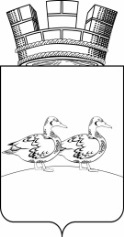 АДМИНИСТРАЦИЯ ЯРАНСКОГО ГОРОДСКОГО ПОСЕЛЕНИЯПОСТАНОВЛЕНИЕ20.09.2022                                                               				 № 480г. ЯранскО внесении изменений в постановление администрации Яранского городского поселения от 22.05.2015 № 291аВ соответствии с Федеральным законом от 02.03.2007 N 25-ФЗ "О муниципальной службе в Российской Федерации", Федеральным законом от 25.12.2008 N 273-ФЗ "О противодействии коррупции", Законом Кировской области от 30.04.2009 N 365-ЗО "О противодействии коррупции в Кировской области, администрация Яранского городского поселения ПОСТАНОВЛЯЕТ:Внести изменения в постановление администрации Яранского городского поселения от 22.05.2015 № 291а «О некоторых мерах по реализации требований законодательства Российской Федерации в сфере противодействия коррупции» (далее - Постановление):1.2       Приложение № 1 Постановления изложить в новой редакции. Прилагается. Организационно-правовому отделу администрации Яранского городского поселения ознакомить муниципальных служащих администрации Яранского городского поселения с настоящим постановлением под подпись.Опубликовать постановление в Информационном бюллетене органов местного самоуправления Яранское городское поселение Яранского района Кировской области и разместить в сети Интернет на официальном сайте органов местного самоуправления муниципального образования Яранский муниципальный район Кировской области.Настоящее постановление вступает в силу со дня его официального опубликования.Глава Яранского городского поселения    Н.Н. ЗыковПОРЯДОКприменения работодателем взысканий, предусмотренных статьями 14.1, 15 и 27 Федерального закона № 25-ФЗ  Настоящий Порядок применения работодателем взысканий, предусмотренных статьями 14.1, 15 и 27 Федерального закона от 2 марта 2007 года N 25-ФЗ "О муниципальной службе в Российской Федерации" (далее - Порядок), разработан в соответствии со статьей 27.1 Федерального закона от 2 марта 2007 года N 25-ФЗ "О муниципальной службе в Российской Федерации" и устанавливает порядок и сроки применения представителем нанимателя (работодателем) взысканий, предусмотренных статьями 14.1, 15 и 27 указанного Федерального закона, к муниципальным служащим администрации Яранского городского поселения Яранского района Кировской области.1. Взыскания, предусмотренные статьями 14.1, 15 и 27 Федерального закона от 2 марта 2007 года N 25-ФЗ "О муниципальной службе в Российской Федерации", применяются в порядке, установленном трудовым законодательством, с учетом особенностей, установленных настоящим Положением.2. Взыскания, предусмотренные статьями 14.1, 15 и 27 Федерального закона от 2 марта 2007 года N 25-ФЗ "О муниципальной службе в Российской Федерации", применяются представителем нанимателя (работодателем) на основании:2.1. Доклада о результатах проверки, проведенной организационно-правовым отделом администрации Яранского городского поселения.2.2    Рекомендации комиссии по соблюдению требований к служебному поведению муниципальных служащих и урегулированию конфликта интересов в случае, если доклад о результатах проверки направлялся в комиссию. 2.3. Доклада подразделения кадровой службы соответствующего муниципального органа по профилактике коррупционных и иных правонарушений о совершении коррупционного правонарушения, в котором излагаются фактические обстоятельства его совершения, и письменного объяснения муниципального служащего только с его согласия и при условии признания им факта совершения коррупционного правонарушения (за исключением применения взыскания в виде увольнения в связи с утратой доверия)2.4. Объяснений муниципального служащего.2.5. Иных материалов.3. При применении взысканий, предусмотренных статьями 14.1, 15 и 27 Федерального закона от 2 марта 2007 года N 25-ФЗ «О муниципальной службе в Российской Федерации», учитываются характер совершенного муниципальным служащим коррупционного правонарушения, его тяжесть, обстоятельства, при которых оно совершено, соблюдение муниципальным служащим других ограничений и запретов, требований о предотвращении или об урегулировании конфликта интересов и исполнение им обязанностей, установленных в целях противодействия коррупции, а также предшествующее исполнение муниципальным служащим своих должностных обязанностей.4. Взыскания, предусмотренные статьями 14.1, 15 и 27 Федерального закона от 2 марта 2007 № 25-ФЗ «О муниципальной службе в Российской Федерации», применяются не позднее шести месяцев со дня поступления информации о совершении муниципальным служащим коррупционного правонарушения, не считая периодов временной нетрудоспособности муниципального служащего, нахождения его в отпуске, и не позднее трех лет со дня совершения им коррупционного правонарушения. В указанные сроки не включается время производства по уголовному делу.5. В акте о применении к муниципальному служащему взыскания в случае совершения им коррупционного правонарушения в качестве основания применения взыскания указывается часть 1 или часть 2 статьи 27.1 Федерального закона от 2 марта 2007 года N 25-ФЗ "О муниципальной службе в Российской Федерации".6. Копия  распоряжения о применении к муниципальному служащему взыскания с указанием коррупционного правонарушения и нормативных правовых актов, положения которых им нарушены, или об отказе в применении к муниципальному служащему такого взыскания с указанием мотивов вручается муниципальному служащему под подпись в течение трех рабочих дней со дня его издания, не считая времени отсутствия муниципального служащего на работе. Если муниципальный служащий отказывается ознакомиться с указанным актом (приказом или распоряжением) под подпись, то составляется соответствующий акт.7. Муниципальный служащий вправе обжаловать взыскание в письменной форме в комиссию по соблюдению требований к служебному поведению муниципальных служащих и урегулированию конфликта интересов  администрации Яранского городского поселения или в суде.8. Если в течение одного года со дня применения взыскания муниципальный служащий не был подвергнут дисциплинарному взысканию, предусмотренному пунктом 1 или пунктом 2 части 1 статьи 27 Федерального закона от 2 марта 2007 года N 25-ФЗ "О муниципальной службе в Российской Федерации", он считается не имеющим взыскания.Приложение № 1Порядок  применения работодателем взысканий, предусмотренных статьями 14.1,15 и 27 Федерального закона №25-ФЗ  от 20.09.2022                            № 480